Быть должным не иметь долговДолги и финансовая стратегия Вронского в романе «Анна Каренина»Главные герои романа «Анна Каренина» представляют для нас особый интерес с точки зрения их жизненной философии и финансовой стратегии. В этом ряду особое место занимает Алексей Вронский. Как и Облонский, он живет по законам высшего света, пользуясь всеми радостями жизни и удовольствиями, доступными состоятельному человеку. Однако, в отличие от искушенного транжиры Стивы, тратит деньги осмысленно и обладает довольно внятной финансовой стратегией.Вронский — один из немногих героев романа, кто регулярно контролирует, анализирует и планирует свои финансы. По крайней мере, о нем мы точно знаем это из романа: «Для того чтобы всегда вести свои дела в порядке, он, смотря по обстоятельствам, чаще или реже, раз пять в год, уединялся и приводил в ясность все свои дела. Он называл это посчитаться, или faire la lessive».Автор раскрывает нам причину такого щепетильного отношения Алексея к своим финансовым делам: в молодости Вронский запутался, был вынужден просить в долг, испытал унижение отказа. Как человек гордый, он решил никогда больше не допускать подобных ситуаций и был последователен в своем решении. Долги по полочкамПодсчет, произведенный Вронским в девятнадцатой главе третьей части романа, приводит его к неутешительному выводу: имеющихся денег и ожидаемых поступлений явно не хватит, чтобы оплатить все предстоящие расходы. В наличии у него «остается тысяча восемьсот рублей, а получения до Нового года не предвидится». При этом одних только долгов накопилось на семнадцать тысяч рублей с лишним. Но даже если бы и можно было отсрочить их возврат, жить целых полгода (дело происходит в июле) на оставшиеся тысячу восемьсот рублей он тоже не сможет. Зарплата триста рублей позволяла прожить целый месяц семье университетского профессора или чиновника. Привычные же расходы Вронского превышали эту сумму почти в пятнадцать раз. Так о каких же суммах доходов и расходов Вронского идет речь? «…Алексей уступил старшему брату весь доход с имений отца, выговорив себе только двадцать пять тысяч в год. …Мать, имевшая свое отдельное состояние, кроме выговоренных двадцати пяти тысяч, давала ежегодно Алексею еще тысяч двадцать, и Алексей проживал их все». Таким образом, всего сорок пять тысяч в год, не считая офицерского жалованья (в чине ротмистра он мог получать примерно пятьсот рублей в месяц) со всеми дополнительными выплатами. Иными словами, в месяц Алексей обычно тратил не менее трех с половиной — четырех тысяч рублей.Вронский начинает балансировать финансы. Первым шагом Алексей ранжирует свои долги по степени важности: «Перечтя список долгам, Вронский переписал его, подразделив на три разряда». Некоторые рассуждения героя о приоритетности тех или иных долгов могут удивить современного читателя, но, зная нравы богатых дворян второй половины XIX века и заглянув в личный свод правил самого Вронского, мы сможем лучше понять финансовую стратегию героя.К самым важным долгам, которые следует вернуть по первому требованию, Алексей относит полторы тысячи рублей за лошадь и две с половиной тысячи — «поручительство за молодого товарища Веневского, который при Вронском проиграл эти деньги шулеру».Содержать дорогих скаковых лошадей мог не каждый. Лошади — одновременно увлечение и «витрина» Вронского, образ его достатка и благополучия. Потому и идет этот долг первым пунктом.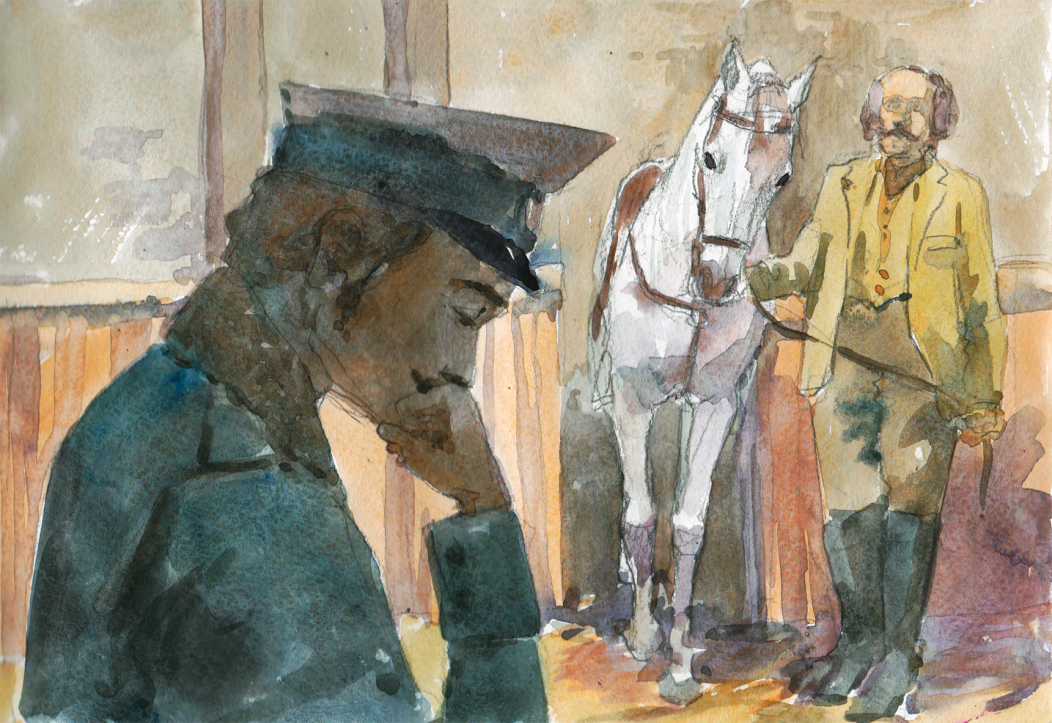 Что же касается второй суммы, то безусловная необходимость ее возврата определялась в первую очередь внутренним сводом правил Вронского. Он не отдал деньги сразу (хотя тогда они были), только поддавшись уговорам товарищей, которые «настаивали на том, что заплатят они, а не Вронский, который и не играл». Далее шли менее важные долги: восемь тысяч рублей — «это были долги преимущественно по скаковой конюшне, поставщику овса и сена, англичанину, шорнику и т. д.». Скачки, как отмечалось выше, — «витрина» Вронского и его увлечение. Неоплата долгов ставила под угрозу участие в скачках. В то же время для поставщиков овса и сена, шорника и даже англичанина Вронский, вероятно, был крупным и важным клиентом, ссориться с которым им самим было крайне невыгодно. Потому с возвратом таких долгов можно не торопиться. И все же Алексей проявляет дополнительную предосторожность, решая выплатить им хотя бы часть суммы: «по этим долгам надо было тоже раздать тысячи две, для того чтобы быть совершенно спокойным». Так он мог полностью оградить себя от неприятных сюрпризов.И наконец, долги третьей группы — более пяти тысяч рублей (гостиницы, магазины, портной и т. д.). Вронский решает их пока не платить, считая такими, «о которых нечего думать». По данным некоторых исторических исследований, многие богатые и знатные дворяне могли вообще не платить своим портным — те легко соглашались на это, используя имя своего клиента как дополнительную рекламу. Для людей менее знатных, но при деньгах было престижно сшить костюм у портного, у которого одевается граф N. А значит, один бесплатно сшитый дорогой костюм мог обеспечить портному множество более мелких заказов с жесткими условиями и гарантированной оплатой. 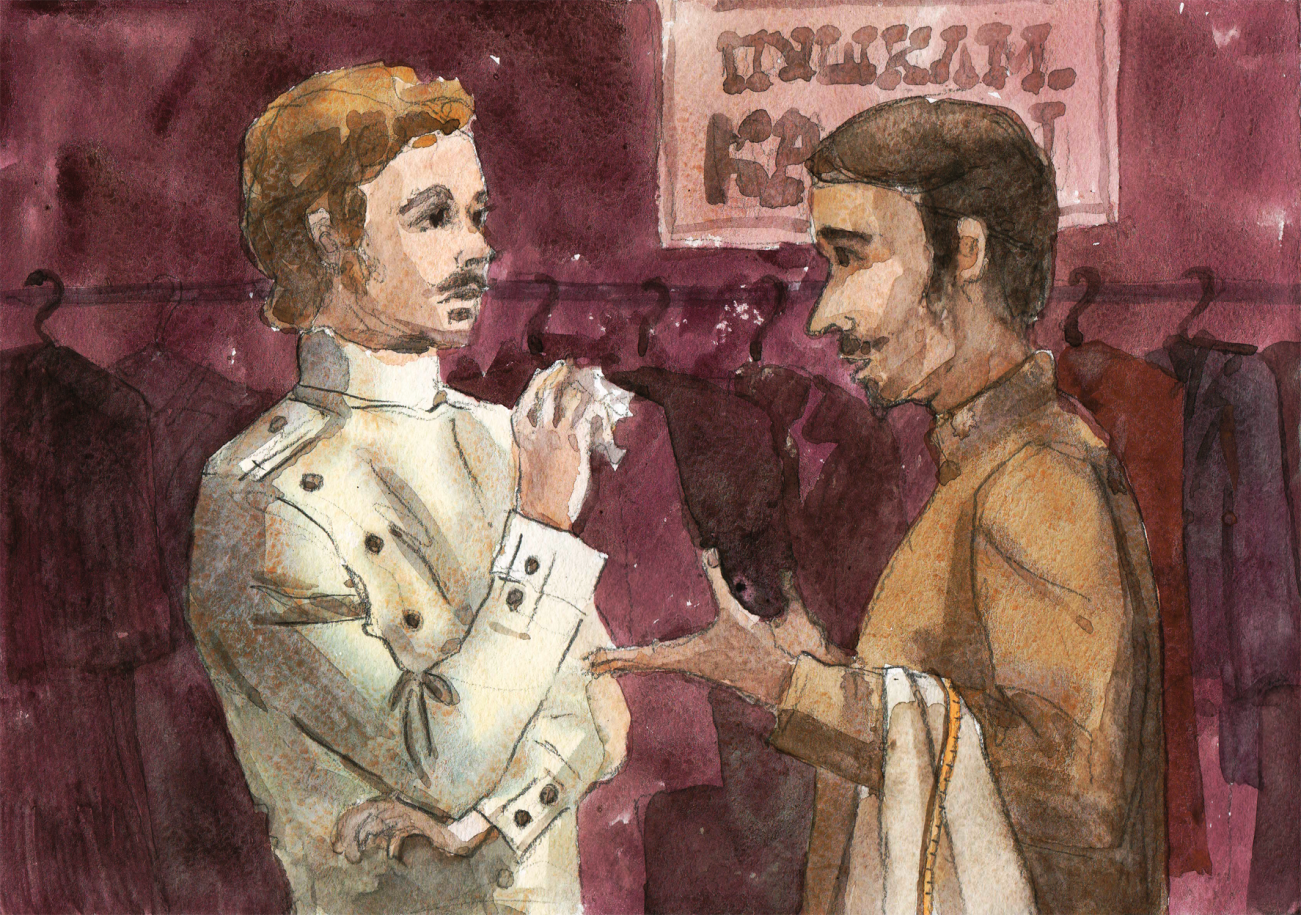 Возможно, такая практика могла распространяться и на другие предприятия сферы услуг: гостинцы, рестораны, магазины. Вероятно, Вронский не исключал, что вернет эти долги при возможности. В то же время он понимал, что бояться ему нечего — вряд ли эти кредиторы стали бы ссориться, а тем более судиться с уважаемым и влиятельным графом. В результате жесточайшей реструктуризации Вронскому удалось сократить сумму, требующую немедленного возврата, до шести тысяч рублей. И все же имевшиеся в распоряжении тысяча восемьсот рублей их никак не покрывали. А ведь еще на что-то надо было жить целых шесть месяцев. И Алексей принялся исследовать источники доходов. Они резко сократились, потому что мать, «поссорившись с ним за его связь и отъезд из Москвы, перестала присылать ему деньги». Напомним, что в год эта сумма составляла двадцать тысяч рублей. Вероятнее всего, в июле она еще не была полностью им потрачена. Очевидно, до ссоры с матерью Алексей рассчитывал на эти деньги. Теперь же условием их получения стал отказ от романа с Карениной. Вторым вполне реальным источником дохода для Вронского могли стать деньги, которые получал с имения покойного отца родной брат Алексея. Из годового дохода от имения каждый из них мог рассчитывать на свою половину. Однако в момент распределения наследства Алексей уступил свою долю недавно женившемуся брату, оставив за собой лишь двадцать пять тысяч, которые к этому моменту, очевидно, уже были исчерпаны. Чтобы получить еще хоть немного денег из причитавшейся ему исходной доли, Алексей был бы вынужден изменить своему слову.Отказаться от Анны, как и от обещания, данного брату, Вронский никак не мог. И то и другое противоречило своду внутренних правил, которыми он руководствовался всю жизнь: это было совершенно невозможно, «как прибить женщину, украсть или солгать».Понимая, что привычные источники дохода исчерпаны, а «уменьшить» долги нельзя, Вронский принимает три принципиально важных решения, позволяющих ему окончательно сбалансировать финансы.Во-первых, он решает максимально урезать свои текущие расходы. Конечно, резко изменить свои привычки непросто, и многим такая экономия дается с трудом. Но, раз приняв решение, Вронский следует ему без лишних сомнений. Во-вторых, он собирается взять деньги в долг у ростовщика. Ростовщичество (предоставление денег в долг под проценты) хотя и было в XIX веке не совсем легальным бизнесом, все же имело широкое распространение. Услуги ростовщиков были востребованы, даже несмотря на непомерно высокие по сравнению с банковскими процентные ставки. У ростовщика можно было взять деньги быстро и без залога — при условии что кредитор оценивал вас как надежного заемщика. Имея репутацию богатого и уважаемого в обществе человека, граф Вронский мог не сомневаться в том, что получит эти деньги.И в-третьих, Вронский решился продать скаковых лошадей! Это решение, вероятно, далось ему тяжелее других. Однако трезвая оценка финансового положения показывала, что альтернативы еще хуже. К тому же продажа лошадей позволяла сократить текущие расходы.Весьма полезные урокиАнализ данного эпизода позволяет сделать два вывода.Оценивать намерения Вронского оплатить те или иные долги следует исходя прежде всего из этики и правовых норм времени, в котором он жил. Вронский руководствуется скорее не личными нравственными соображениями, а теми этическими правилами, в рамках которых он живет.Важно и другое: готовность открыто и трезво посмотреть на свое незавидное финансовое положение, быстро принять непростые решения позволяет Вронскому эффективно сбалансировать свои финансы. Вронский может не мучить себя ненужными сомнениями, не тратить в дальнейшем силы понапрасну.А между тем многие, попадая в непростую ситуацию, не готовы посмотреть правде в глаза, откладывают решение со словами «будем надеяться на лучшее, и все само устроится». Вспомним, например, помещика Пищика из пьесы Чехова «Вишневый сад»: будучи полным банкротом, он продолжает занимать деньги, надеясь на чудо. Набор критериев успехаЛичные качества помогают Алексею Вронскому после выхода в отставку играть «роль богатого землевладельца, из каких должно состоять ядро русской аристократии». Так он был успешным землевладельцем или «играл роль»?Обозначим ключевые факторы финансового успеха Вронского.Он умеет отстаивать свои интересы, торговаться: «Там, где дело шло до доходов, продажи лесов, хлеба, шерсти, отдачи земель, Вронский был крепок, как кремень, и умел выдерживать цену».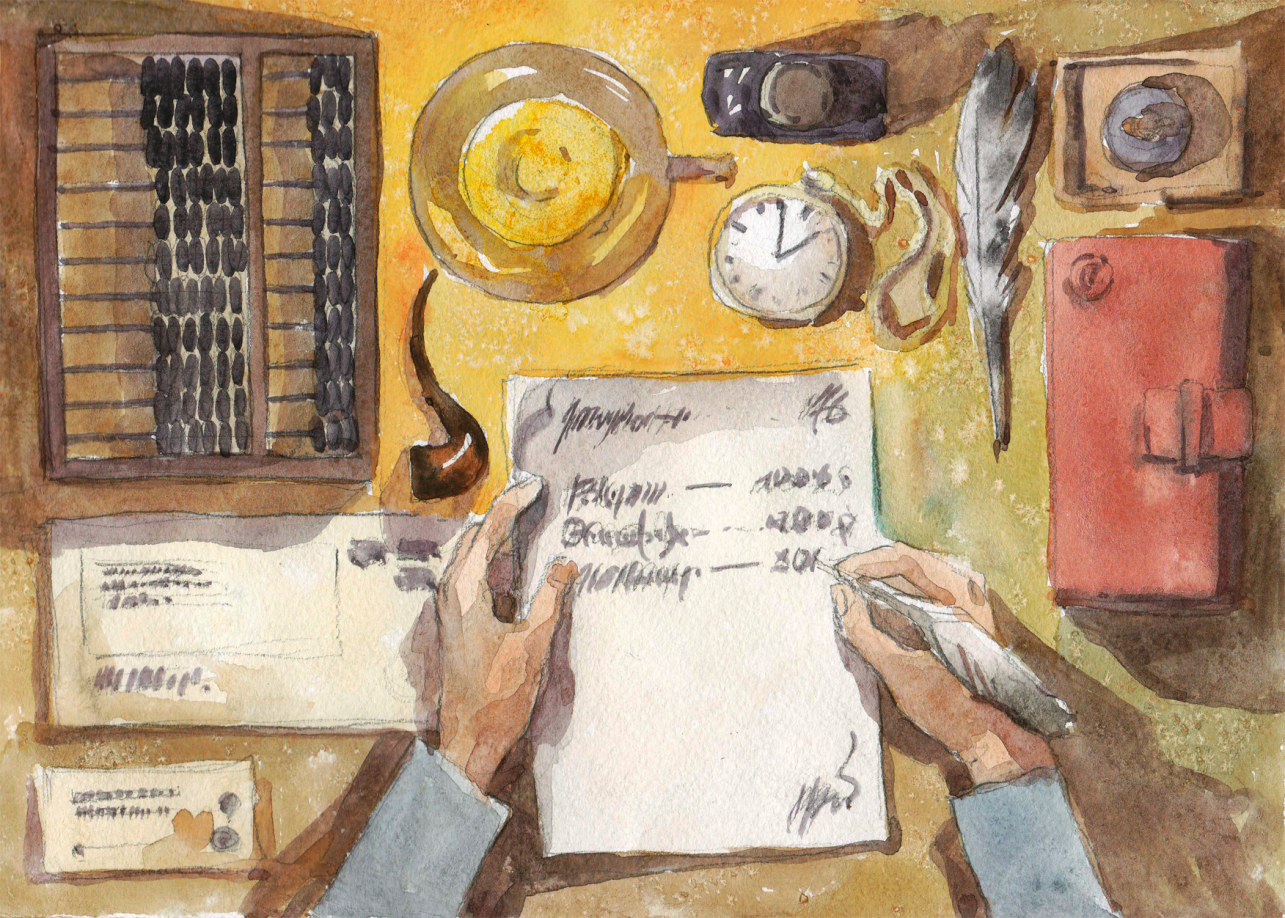 Еще одно преимущество — использование самых простых, нерискованных приемов ведения дел.Вронскому присущи бережливость и расчетливость (в том числе в мелочах): «Несмотря на всю хитрость и ловкость немца, втягивавшего его в покупки и выставлявшего всякий расчет так, что нужно было сначала гораздо больше, но, сообразив, можно было сделать то же и дешевле и тотчас же получить выгоду, Вронский не поддавался ему».Ему свойственна также трезвая оценка своих желаний и финансовых возможностей: «решался на большой расход только тогда, когда были лишние деньги».Вронский способен вникать в предмет, разбираться в нем до мелочей: «делая этот расход, доходил до всех подробностей и настаивал на том, чтоб иметь самое лучшее за свои деньги».Он умеет успешно внедрять новые методы, машины, технологии: «Он выслушивал управляющего, расспрашивал и соглашался с ним, только когда выписываемое или устраиваемое было самое новое, в России еще неизвестное, могущее возбудить удивление». Последний тезис вроде бы противоречит применению простых, нерискованных приемов. Вероятно, трезвый, расчетливый ум Вронского мог выбрать из всего потока предложений действительно ценные новинки: «Несмотря на огромные деньги, которых ему стоила больница, машины, выписанные из Швейцарии коровы и многое другое, он был уверен, что он не расстраивал, а увеличивал свое состояние».Кажется даже, что хладнокровный Вронский более успешен, чем страстный Левин. Вронский заочно полемизирует с ним о методах ведения хозяйства: «Свияжский заговорил о Левине, рассказывая его странные суждения о том, что машины только вредны в русском хозяйстве. ― Я не имею удовольствия знать этого господина Левина, ― улыбаясь, сказал Вронский, ― но, вероятно, он никогда не видал тех машин, которые он осуждает. А если видел и испытывал, то кое-как, и не заграничную, а какую-нибудь русскую».Стратегия ограниченного действияХладнокровный ум, расчетливость, щепетильность, проявляемые Вронским в делах, почти всегда позволяют ему добиваться успехов. А четкий свод личных правил на все случаи жизни значительно упрощает принятие любых решений. Однако жизнь слишком сложна, чтобы можно было придумать универсальный кодекс поведения, отвечающий на все вопросы. Ведь в ней помимо денег, карьеры и деловых отношений есть люди, с их желаниями, чувствами и противоречиями. Сбалансировать их намного сложнее, чем финансы, — в чем и убеждает трагедия Анны.Дополнительная информацияДля самостоятельного подсчета бюджета Алексея Вронского можно использовать представленные данные.Стоимость вещей в Царской России конца IXX - начала XX века Обмундирование и военная форма одежды, которую российские офицеры вынуждены были приобретать на свои деньги, и она с учётом невысокого офицерского жалования (справка о котором будет приведена в конце статьи) явно обходилась им недешево. Сапоги парадные офицерские – 20 рублей, Мундир парадный офицерский – 70 рублей,Фуражка обер-офицерская – 3 рубля,Шапка уланская – 20 рублей,Шапка гусарская штабная – 12 рублей,Эполеты штаб-офицерские золочёные – 13 рублей,Шпоры – 14 рублей,Драгунские и казачьи сабли – 15 рублей,Офицерский ранец – 4 рубля.Одежда для гражданского населения обходилась гораздо дешевле:Рубаха выходная – 3 рубля,Костюм деловой для приказчиков – 8 рублей,Пальто длинное – 15 рублей,Сапоги яловые– 5 рублей,Ботинки летние – 2 рубля,Гармонь – 7 рублей 50 копеек,Патефон – 40 рублей,Рояль известной марки – 200 рублей,Автомобиль без дополнительной оснастки – 2000 рублей.Альтернативное и основное средство передвижения в те времена, естественно, была лошадь, которая стоила:Лошадь для повозки – 100 рублей,Лошадь ломовая, рабочая – 70 рублей,Старая кляча на колбасу – 20 рублей,Хороший конь, на котором и перед людьми показаться не стыдно было – от 150 рублей,Хорошая дойная корова – от 60 рублейНаконец, приведем некоторые сведения о жаловании гражданских и военных служащих:Зарплата Депутата Государственной Думы была 350 рублей в месяц. Поручик получал жалование в размере 80 рублей плюс квартирные и караульные ещё 10 рублей, итого в сумме 90 рублей,Штабс-капитан получал оклад от 93 до 123 рублей, капитан – от 135 до 145 рублей, Подполковник от 185 до 200 рублей в месяц, Полковник Царской армии получал от Государя жалование в размере 320 рублей в месяц, Генерал в должности командира дивизии имел оклад 500 рублей, Генерал в должности командира корпуса – 725 рублей в месяц. Ознакомиться с вышеуказанной справочной информацией можно на электронных ресурсах:http://romanov-yuri.livejournal.com/53407.htmlhttp://statehistory.ru/3506/